Volunteer role description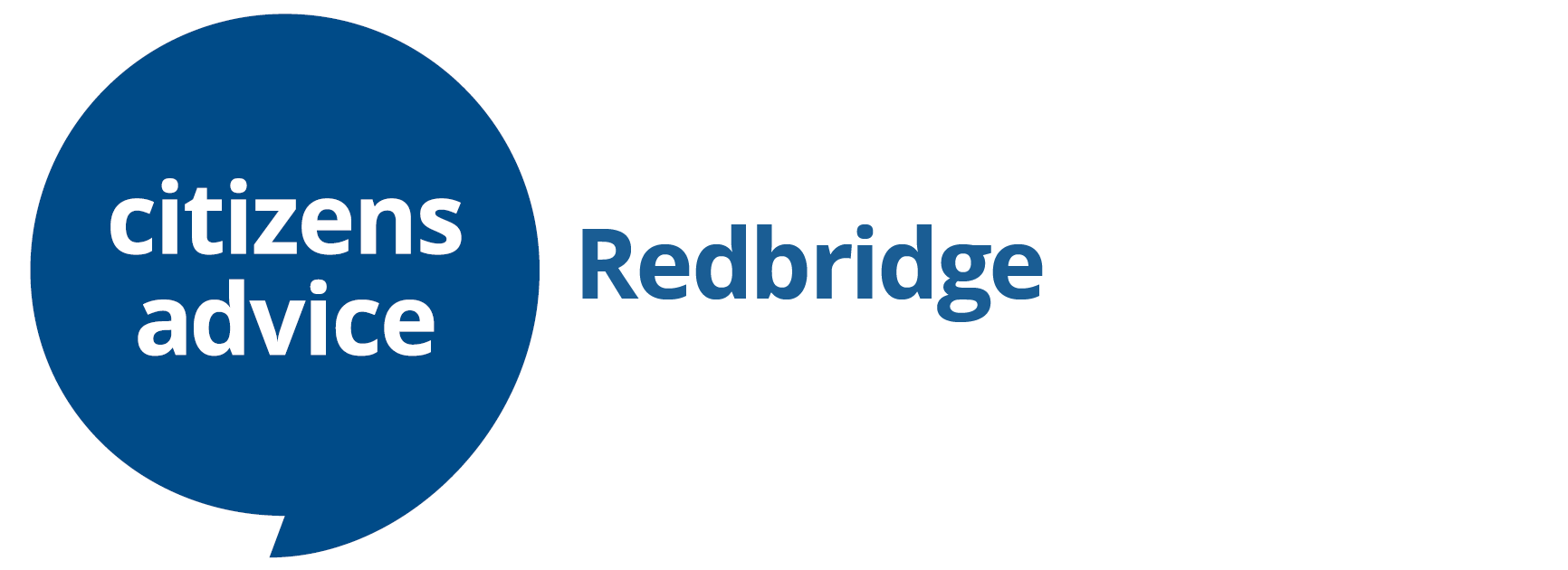 Volunteer coordinator 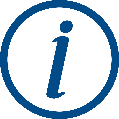 What will you do?complete an introduction to Citizens Advice and training for your rolecreate leaflets and posters, or use existing materials, to promote volunteering opportunitiestalk to volunteers about their role and their experiences volunteeringhelp staff and volunteers to arrange a talk or event to promote the local Citizens Advice to people at community events, colleges/universities, local companies, groups (disability, social, charity, religious), volunteering fairs etc. help staff and volunteers to attract volunteers from a range of backgroundsuse local press, radio, social media, (e.g. Facebook and Twitter), local Citizens Advice website and newsletter to promote volunteering opportunitieshelp staff to recruit new volunteers including replying to volunteer enquiries, contacting volunteers who have applied for a role, and arranging interviews with themhelp to identify which recruitment methods have been successful and consider reasons whyhelp volunteers to reflect on their experiences of volunteering and explore reasons for volunteers who leave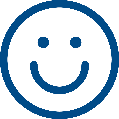 What’s in it for you?make a real difference to people’s lives, including to people who go on to volunteer, and to clients who receive a service from volunteerslearn about different volunteer roles and the experiences of volunteers build on valuable skills such as communication, listening, advertising and recruitingincrease your employabilitywork with a range of different people, independently and in a team.have a positive impact in your communityAnd we’ll reimburse expenses too.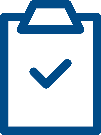 What do you need to have?You don’t need specific qualifications or skills but you’ll need to:be friendly and approachablebe non-judgmental and respect views, values and cultures that are different to your ownhave excellent verbal and written communication skillshave a positive attitude towards volunteeringhave good IT skillsbe willing to learn about and follow the Citizens Advice aims, principles and policies, including confidentiality and data protectionbe willing to undertake training in your role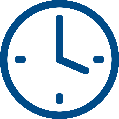 How much time do you need to give?We can be flexible about the time spent and how often you volunteer so come and talk to us.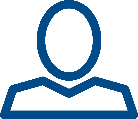 Valuing inclusionOur volunteers come from a range of backgrounds and we particularly welcome applications from disabled people, people with physical or mental health conditions, LGBT+ and non-binary people, and people from Black Asian Minority Ethnic (BAME) communities.If you are interested in becoming a volunteer coordinator and would like to discuss flexibility around location, time, ‘what you will do’ and how we can support you please contact us.  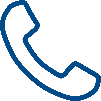 Contact detailsvolunteers@citizensadviceredbridge.org.uk  